2014年2月宜昌市城区房地产市场分析报告发布时间：5/16/2014 3:06:24 PM 浏览：3632第一部分  楼市政策分析   一、本月楼市政策一览      1、2月10日，央行：稳健基调下保持适度流动性央行近日发布了《2013年四季度货币政策执行报告》，在报告中表示，继续实施稳健的货币政策，坚持“总量稳定、结构优化”的取向，保持政策的连续性和稳定性，增强调控的前瞻性、针对性、协同性，统筹稳增长、调结构、促改革和防风险，适时适度预调微调，继续为结构调整和转型升级创造稳定的货币金融环境。同时，进一步优化金融资源配置，改善和优化融资结构和信贷结构。       2、2月20日，国土部：重申耕地保护责任追究在一些地方新城新区、各类开发园区急功近利、摊大饼式扩展，占用了大量良田好地的背景下，国土资源部下发《关于强化管控落实最严格耕地保护制度的通知》，要求各地将保护耕地作为土地管理的首要任务，加强土地执法督察，严肃查处乱占滥用耕地行为，严格耕地保护责任追究制度。具体做法上，将构建耕地保护共同责任机制，完善省级人民政府耕地保护责任目标考核办法，实行耕地数量与质量考核并重的管理制度。       3、2月24日，兴业银行：将暂缓房地产授信业务为进一步优化授信投向，调整资产结构，该行于春节后要求各分支机构做好存量资产梳理及相关市场调研，并将在此基础上于3月底前出台新的房地产授信业务管理政策。在此之前，该行暂缓办理部分房地产新增授信业务。      政策解析：      本月政策总体仍趋于温和，并未有较大变动，但近期政府对土地管控及地方性市场监管力度还是有所加强，从2月20日国土资源部下发的《关于强化管控落实最严格耕地保护制度的通知》及在2月16日苏州市政府颁布的新政《关于进一步加强全市商业房地产项目管理意见的通知》可知。      至于未来政策方向，其将呈现两个特点：一是各地政策将以调节市场结构为主，以短期调控为辅，针对不同城市的不同状况，实行不同政策；二是中央政策不再涉及短期调控，而是对市场作长期调整，例如从加强保障房建设、升级公积金管理、深化土地管理制度等方面着手。3月两会即将召开，长效机制将加速推进。    二、楼市发展趋势分析        ◎ 土地状况：        ◆ 供应情况：2月全国300个城市共推出土地2753宗，环比减少29%，同比减少13%；推出土地面积10485万平方米，环比减少29%，同比减少6%；其中，住宅类用地（含住宅用地及包含住宅用地的综合性用地）854宗，环比减少38%，同比减少5%；推出土地面积4101万平方米，环比减少38%，同比增加7%。本月全国300城市推地量延续1月下降趋势，环比、同比均减少，住宅类用地同比小幅增加。      ◆ 成交情况：2月全国300个城市共成交土地1822宗，环比减少47%，同比减少17%；成交面积6827万平方米，环比减少47%，同比减少12%；其中，住宅类用地（含住宅用地及包含住宅用地的综合性用地）535宗，环比减少54%，同比减少21%；成交面积2671万平方米，环比减少52%，同比减少4%。受春节假期影响，本月全国300城市土地成交乏力，除重点城市外市场总体表现低迷。      ◆ 成交价格：2月全国300个城市成交楼面均价为1438元/平方米，环比减少4%，同比上涨14%；其中住宅类用地（含住宅用地及包含住宅用地的综合性用地）成交楼面均价为2175元/平方米，环比上涨15%，同比上涨30%。本月全国300城市土地成交楼面均价环比小幅减少、同比增加，住宅类用地涨幅高于整体水平。      ◎ 房价情况：本月监测的43个重点城市中约半数成交价格环比上涨，其中三亚涨幅最大，为17.97%，贵阳则环比跌幅最大，为14.1%。10个重点城市中，除南京、深圳价格环比上涨外其余全部下降，其中成都跌幅最大，环比下跌13.86%，杭州次之，环比下降11.61%。总体而言，本月成交均价涨跌各半，下降幅度略大于上涨幅度。      本月宜昌楼市情况：      宜昌土地成交量在本月表现回暖之势，但供应量出现低潮。面对即将到来的“金三银四”，住宅市场表现积极，年后各楼盘纷纷拿出优惠抢抓客户。本月楼市政策无大的波动，3月两会即将召开，该月或成政策集中期，对于“房产税”、“土地改革”等年前热议话题将有待关注，楼市走势或将面临新的发展。                                         第二部分  土地市场分析    一、土地供应市场解析        1、土地供应情况        本月出让地块共7宗，总供应面积约26.1万㎡，总出让额约7.6亿元。出让地块详情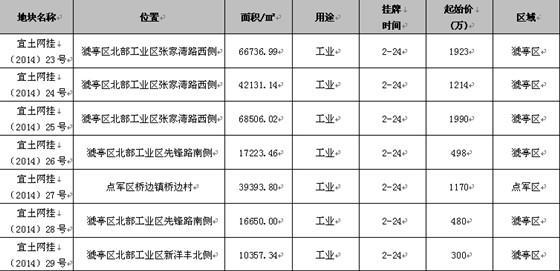        2、挂牌土地特征       从用地性质来看7宗全为工业用地。从区域上来看，西陵区、伍家岗区、夷陵区均无出让土地，仅点军区供地各1宗，猇亭区供 地6宗，主要集中在猇亭区。       本月适逢春节假期，土地供应市场未能延续春节前的火热势头，而是表现出低潮状态，土地供应量明显下降。其出让面积较今年1月份而言减少了约152.1万方，环比下降85%，较去年同期而言减少了约56.1万方，同比下降68%。   二、本月土地成交分析   1、土地成交情况成交地块详情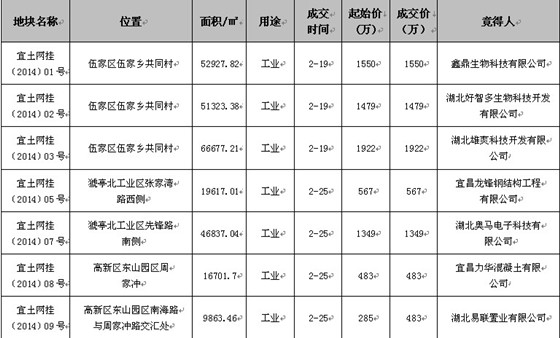 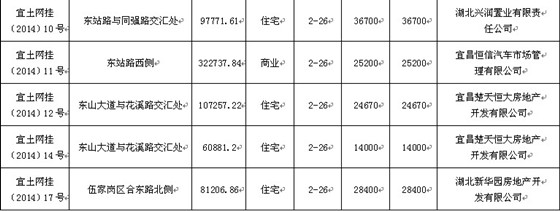 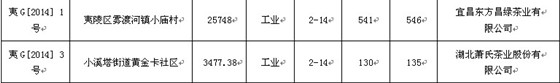        本月共成交土地15宗，成交土地面积约103万㎡，成交总额约139.4亿元，成交均价约91万元/亩。       从成交土地特征来看，住宅用地4宗，商业用地1宗，工业用地10宗。本月成交地块中，位于伍家岗区东站片区东山大道与花溪路交汇处的【宜土网挂（2014）12号】、【宜土网挂（2014）14号】地块，面积分别约为161亩和91亩，容积率均为2.3，均由宜昌楚天恒大房地产开发有限公司以153万元/亩的成交价，997元/㎡的楼面地价竞得。东站片区以车站经济优势吸引着众投资者的眼球，众多楼盘早已在此抢占先机，未来发展前景巨大，已然是房地产开发的热土。      2、2013年1月—2014年2月土地市场成交走势土地成交面积走势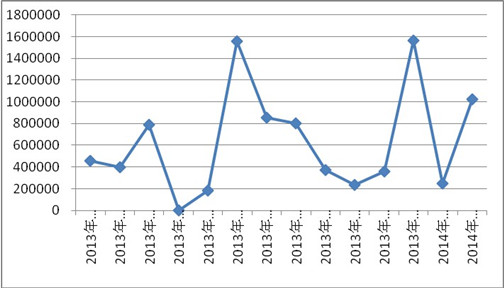 土地成交价格走势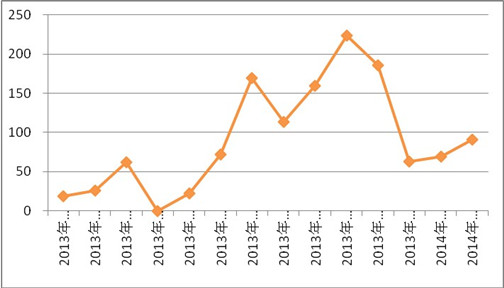 由上图可以看出，土地成交面积在今年1月陡然性下行之后，本月并未延续上个月滑落趋势，而是以环比315%的量大幅上升，1月供地猛增在一定程度上推进了成交；与去年同期相比，有向好的发展势头，同比增加156%。在成交价格方面，至去年12月以来呈现了节节拔高之势，本月环比上涨30%；较去年同期相比仍是大幅增加，同比上升254%。第三部分  各区楼市表现       宜昌楼市主要动态：       ● 本月接受认筹的项目有：              晨光花园认筹1万抵2万；              天玺28#楼认筹1万抵3万；              星湖湾3期认筹1万抵3万；              江南星城3#认筹2万抵3万；              宏信·玫瑰城认筹2万抵3万；             恒信·中央公园8#楼认筹1万抵3万；       ● 本月新开盘项目有：             无开盘项目；       ● 预计下月开盘项目有：             3月1日，宏信·玫瑰城；             3 月15日，江南星城3#楼；             东郡B区（28#楼）；兴发广场；             天玺（28#楼）；山水华庭（二期）；             正泰玫瑰园；恒信中央公园（8#楼）等；       ● 其他重点项目动态：             东都国际“老带新”活动；             华鹏·梧桐邑“爱情邮筒活动”；             江南星城“购房赢出国游”活动；             星湖湾“看房就赢‘土豪金’”活动；             恒信·中央公园“百元约会大赛”活动；             宏峰•上上城 “房车一步到位，宝马开回家”活动；一、西陵区1、区内主要楼盘动态2、区内重点项目调查◎ 项目名称：天玺□ 地理位置：西陵二路与体育场路交会处；□ 开 发 商：湖北华祥投资发展有限公司；□ 项目定位：城心龙脉•半山墅区；□ 主广告语：俯视一座城市的仰望/270度俯瞰一城美景；□ 开发规模：总占地9.8万方，总建面36万方，容积率2.29，绿化率40%，建筑密度为25%，分三期开发。□ 规划要点：由14栋高层和31栋联排别墅组合而成；□ 主力户型：   A户型  3×2×2  138.00㎡；                   B户型  3×2×2  123.00㎡；               C户型  2×2×1  87.00㎡；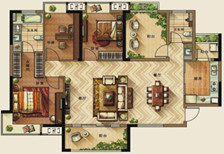 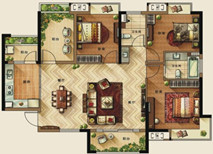 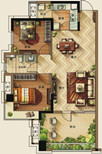         A户型                                B户型               C户型□ 项目动态：29#楼已于本年元月开盘，当天去化约90%，目前均价7400元/㎡；本月推出28#楼87-138㎡户型，认筹1万抵3万。□ 项目点评：项目地处西陵老核心区，区内交通便利，生活配套设施完善，但403老区城市面貌对该项目品质感存在一定的影响。二、伍家区1、区内主要楼盘动态2、区内重点项目调查◎ 项目名称：宜化·新天地□ 地理位置：伍家岗东艳路；□ 开 发 商：宜昌宜景房地产开发有限公司；□ 开发规模：项目总建筑面积约68万平方米，容积率仅为2.5，绿化率高达36%，总户数 4384户。□ 规划要点：分四期开发建设，一、二、四期为高层，三期为花园洋房；□ 形象定位：68万方世界级居住综合体；□ 户型产品：A   2×2×2  115㎡   占比24%    B   2×2×1   93㎡   占比37% C   2×2×2   113㎡  占比13%    D   2×2×1  84㎡    占比13%   E   3×2×2  140㎡   占比13%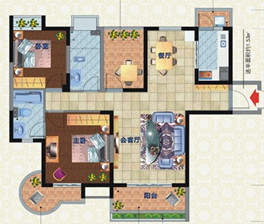 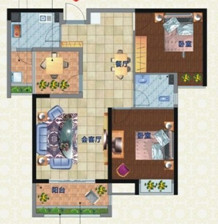            A户型                                                         B户型□ 项目动态：15-18号楼于2013年11月3日开盘，截止2月份销售率约80%左右。预计20#、21#将在3月或4月份认筹；目前均价约5800元/㎡。□ 项目点评：是集商业、休闲娱乐、住宅一体的综合体，自带配套方便适宜；但交通不便，周边生活配套较少三、开发区1、区内主要楼盘动态2、区内重点项目调查◎ 项目名称：恒信·中央公园□ 地理位置：发展大道与汉宜高速公路交汇处；□ 开 发 商：湖北恒信德龙实业有限公司；□ 开发规模：占地5.5万㎡，总建面22万㎡。A区为办公、商业，总建面7.7万㎡，容积率5.5；B区为住宅，总建面14.3万㎡，容积率3.5，建筑密度17.2%，绿地率40%，总户数1468户。□ 规划要点：包括酒店、写字楼、花园洋房、高层、汽车展示厅等；□ 形象定位：城市中轴·大城中央；□ 主力户型：5A户型  4×2×2  129.63㎡；             5B户型  2×2×1  95.26㎡；             9C户型  2×2×1  108.01㎡；□ 项目动态：5、9#楼少许房源在售，目前均价5900元/㎡；2014年2月14日8#楼开启认筹1万抵3万，共推出128套房源。□ 项目点评：交通十分便利，但该项目周边生活配套欠完善，近临高速公路，对居住品质有一定影响。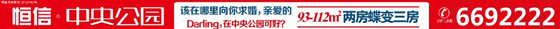 四、夷陵区1、区内主要楼盘动态    2、区内重点项目调查  ◎ 项目名称：清江润城·悦邸  □ 地理位置：夷陵区发展大道99号；  □ 开 发 商：宜昌清能置业有限责任公司；  □ 开发规模：总用地面积约385.61亩，容积率2.6，总建筑面积约65万平米，绿化率为48.3%，建筑密度20.05% ，约5588户，居住人口近2万人。  □ 规划要点：规划以中高端产品为主，包括叠拼别墅、多层洋房、空中复式、高层住宅等。现代建筑风格，社区配套有运动场地、卫生站、文化活动站、健身设施、超市、菜场、餐饮、药店、储蓄所、邮电所等公共配套设施齐全。  □ 形象定位：经典原著欧式风情社区；  □ 主力户型：C2户型  3×2×1  107㎡    C3户型  3×2×2  133㎡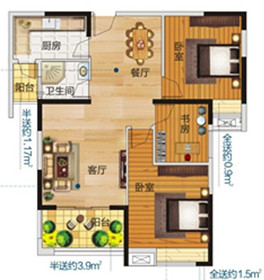 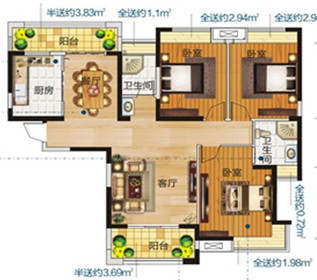                       C2户型                                         C3户型□ 销售动态：53、54#楼在售，购房享1万抵2万优惠，如期签约再享99折，目前均价4900元/㎡；同时推出限量特价房，一口价4600元/㎡。□ 项目点评：项目拥有雄厚的国企背景，悦邸是继前三期后的升级产品，不论是配套还是附加值都有了一定提升。  五、猇亭区区内主要在售楼盘动态：六、点军区区内主要在售楼盘动态：                      第四部分  媒体监测一、纸媒投放情况本月截止到28日，共有17个地产项目投放报纸广告，共计48篇。本月广告投放量较大的主要有三峡物流园、江山多娇、恒大绿洲、宏信·玫瑰城、民富·新天地、恒信·中央公园、清江润城·悦邸等楼盘。二、纸媒投放数据监测1、报广投放时间段分析本月投放量统计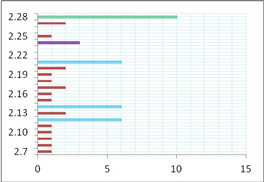 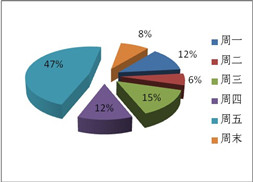 本月报广投放量从时间上来看，主要集中在本月下旬周五。下旬占比50%，周五占比47%，均在各自占比中位于首位。其中2月12日、14日、21日、28日这4个时间点投放量在本月居多。14日“双节”之日各楼盘并未借势踊跃投放，报广投放量6篇；28日有迎“金三银四”之意，投放量居本月巅峰，共计10篇。2、投放媒体及版面分析投放媒体及版面统计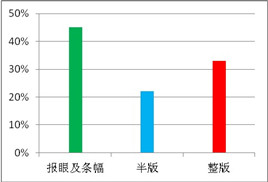 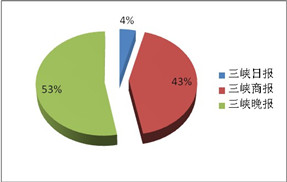 本月三峡晚报投放量位居榜首，共26篇，占纸媒总投放量的53%。三峡商报次之，共21篇，占纸媒总投放量的43%；三峡日报共2篇，占纸媒总投放量的4%。投放版面主要集中在报眼及条幅投放，投放量占比45%。半版投放广告较多的楼盘主要是三峡物流园、江山多娇；整版放量占比33%，半版投放占比22%。3、项目投放量分析各楼盘本月纸媒投放量对比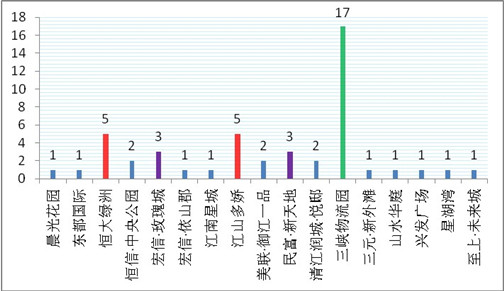       纸媒投放TOP 1、2：三峡物流园、江山多娇、恒大绿洲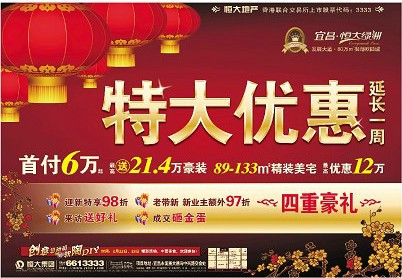 本月三峡物流园共计投放报广17篇，主要为其年后生活用品批发促销活动做宣传；江山多娇共投放报广5篇，均为头版条幅投放，主要释放江景样板房开放的信息；恒大绿洲共投放报广5篇，主要做新年特惠活动，促进来访。纸媒投放TOP 3：宏信·玫瑰城 、民富·新天地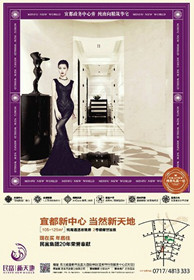 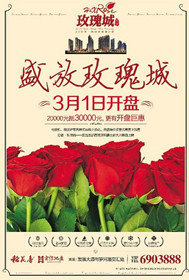      纸媒投放TOP 4：恒信·中央公园、清江润城·悦邸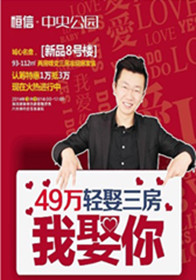 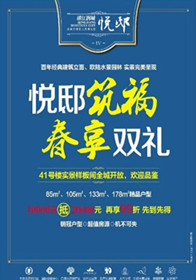        本月恒信·中央公园共投放报广2篇，该项目8#楼认筹中；清江润城·悦邸投放报广2篇，项目新年特惠双礼相送及样板间开放，主要为促进来访。三、网络媒体监测1、搜房网本月在搜房网投放广告的主要有正泰·玫瑰园、恒信·中央公园、江南星城、东都国际、兴发广场等楼盘。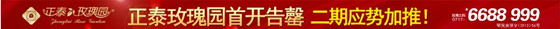 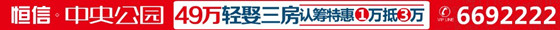 2、搜狐焦点网本月在搜狐焦点网上投放广告的主要有碧桂园·清江明珠、清风华园项目。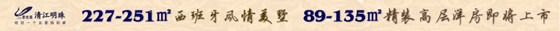 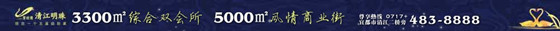 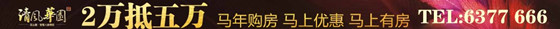       3、大楚网     本月在大楚网上投放广告的主要有恒信·中央公园、宏信·依山郡、江山多娇等项目。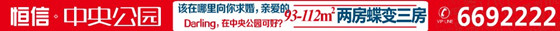 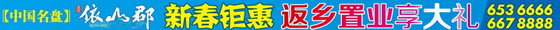         年味渐渐淡了，叁月要悄悄来了，各区楼盘纷纷推出活动及优惠大认筹，增加来访攒人气，为即将来临的“金三银四”上市热销攒着劲。各楼盘强有力的促销活动及优惠有：恒信·中央公园“百元约会大赛”活动；宏峰•上上城“房车一步到位，宝马开回家”活动；华鹏·梧桐邑“爱情邮筒”活动；江南星城“购房赢出国游”活动；星湖湾“看房就赢‘土豪金’”活动；三元·新外滩VIP认筹5万抵10万活动。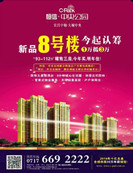 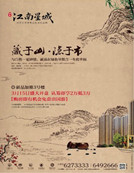 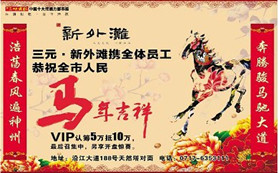 